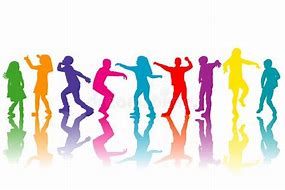 V GMINNY PRZEGLĄD TAŃCAKarta Zgłoszenia1. Nazwa placówki przedszkolnej ...................................................................................................................................................................2. Imię i nazwisko opiekuna grupy ...................................................................................................................................................................3. Adres korespondencyjny przedszkola ...................................................................................................................................................................4. Telefon kontaktowy ................................................................................................................................................................... 5. Adres e-mail przedszkola ...................................................................................................................................................................6. Przedszkolaki biorące udział w Przeglądzie: Kategoria wiekowa grupy:…………………………………………………………………………………………………………………… Ilość grup:……………………………………………………………………………………………………………………………………… Liczba uczestników( prosimy o podanie ilości dzieci w każdej grupie): …………………………………………………………………………………………………………………………..………………………………..Oświadczam, iż zapoznałam(em) się z Regulaminem V Przeglądu Tanecznego, który akceptuję i zobowiązuję się stosować do jego postanowień.Wyrażam zgodę na przetwarzanie danych osobowych uczestników przez Przedszkole Miejskie nr 1 w Żninie zgodnie z obowiązującą Ustawą o ochronie danych osobowych. Oświadczam, że zostałem/-am poinformowany/-a o przysługującym mi prawie wglądu i poprawiania moich danych osobowych.…………………………………………..                                                                                  ……………………………………….Miejscowość, data                                                                                                     Podpis opiekuna 